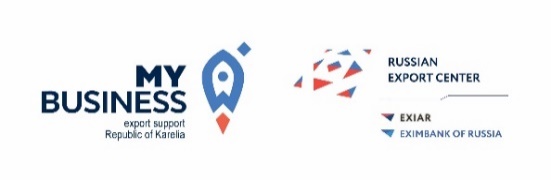 АНКЕТА КОМПАНИИ(к поданной заявке на участие субъекта МСП в международных выставочно-ярмарочных мероприятиях в 2022 г.)_______________________________________________________________________________________должность руководителя, ФИО, подпись«_____» ______________ 2022 г.Информация о заявителе/ производителеПолное наименование компании:Информация о заявителе/ производителеИНН:Информация о заявителе/ производителеОГРН:Информация о заявителе/ производителеАдрес юридический:Информация о заявителе/ производителеАдрес фактический:Информация о заявителе/ производителеСайт компании:Информация о заявителе/ производителеГод регистрации компании:Информация о заявителе/ производителеВходит ли в группу компаний? Если да, то в какую:Информация о заявителе/ производителеРуководитель компании (Ф.И.О. и должность):Информация о заявителе/ производителеКонтактное лицо:Информация о заявителе/ производителеТелефон контактного лица:Информация о заявителе/ производителеE-mail контактного лица:Информация о заявителе/ производителеОпыт экспортной деятельности (включая поставки в страны Таможенного Союза):Информация о заявителе/ производителеВ случае наличия опыта экспортной деятельности укажите страны и объемы экспорта продукции за последние два года:Информация о продуктеОписание продукции, планируемой к экспорту: Информация о продуктеКлассификация(код ТН ВЭД):Информация о продуктеСфера применения продукции:Информация о продуктеЦелевые страны экспорта:Информация о продуктеСертифицирована ли продукция на целевых рынках? Если да, то укажите сертификаты:Информация о продуктеОсуществлялись ли меры по охране и защите интеллектуальной собственности на целевых рынках? Если да, укажите патенты:Информация о продуктеРазмещен ли продукт на международных электронных торговых площадках? Если да, то каких?Информация о продуктеИмеются ли коммерческие предложения о продукте на иностранном языке? Если да, то на каких:Информация о продуктеИмеются ли презентационные материалы о продукте на иностранном языке? Если да, то на каких:Информация для ранжирования  Количество сотрудников в 2021 г. (человек)Информация для ранжирования  Сумма уплаченных налогов в 2021 г. (млн. руб.)Информация для ранжирования  Общий объем экспорта в 2021 г.(млн. руб.)Информация для ранжирования  Количество экспортных контрактов в 2021 г. (единиц)Информация для ранжирования  Ожидаемый объем экспорта в 2022 г. (млн. руб.)